Senior Trust and Grants FundraiserResponsible to:	Fundraising ManagerLiaises with:	Children’s Literacy Charity staff			Charity TrusteesSenior Leadership Team (SLT)Trust, foundation and corporate fundersInstitute of Fundraising Job Objective:	To contribute to the development and implementation of the organisation funding strategy for income generation from grant making trusts and foundations, corporate donors, and sponsors. Maintaining relationships with existing funders and seek out new funding opportunities. BackgroundThe Children’s Literacy Charity is a small charity making a big difference through its specialist literacy support for disadvantaged childrenThe Children's Literacy Charity is the only organisation to recruit and train to a high level its own literacy experts and work with schools where the children who need this highly skilled support receive tailored, one to one tutoring. Our specially trained literacy tutors work with the most disadvantaged children in society to help them close their literacy gap We believe this form of phonics based expert literacy intervention gives those children who are most behind, a crucial and potentially life changing step up. Every child on the programme makes progress: 97% of children supported by us narrowed their literacy gap in the last academic year. By Year 6, the vast majority of these children narrowed their literacy gap sufficiently in order to be able to start their secondary education with a fair chance of academic achievement alongside their peers. Schools work with the charity because of the strong, independently assessed evidence that our phonics based expert interventions are highly effective. The ambition is to provide high level literacy support to the most disadvantaged children in society from some of the most deprived areas in the country so that all have the chance to achieve their full potential.The Charity successful rebranded in September 2017 in line with its aspirations to become a charity that supports more children in more places. In the last 12 months we have grown our delivery by 50% and seek an individual to join our team who can help drive our growth aspirations in grant fundraising. Our strategic ambition is to shift the organisation from a reactionary funded organisation to a position where we are the first port of call for schools in need of additional literacy support for their children. Main duties of the role: Programme funding  To contribute to the development and implementation of operational plans to achieve income targets focusing on existing and new grant funders, through research and creating applications and proposals. Continue to develop the funding pipeline with a particular focus on grant funders, trusts and foundations, and corporate funders. Evaluate activity and report on the impact of that activity against agreed targets with a view to continuous improvement.Develop, write and submit compelling proposals and applications of the highest standard to secure both restricted and unrestricted funding.To be responsible for high standards of customer care with all current and prospective supporters, maintaining and developing a donor care programme for funders. To deliver against set income targetsWork with the Fundraising Manager and the Chief Executive to facilitate relationships with potential funders across the UK, working collaboratively with colleagues from other departmentsTeam workingWork collaboratively with colleagues from across the organisation to develop innovative project proposals to secure funding in line with the organisational strategy.Work with colleagues to establish and maintain a donor centred approach to relationship management in order to facilitate excellent grant management. To ensure that approaches to Funders are made utilising the charities senior management team, trustees and senior colleagues across the organisation as appropriate. OtherEnsure effective and accurate recording of partnership working on Raisers Edge or alternative CRM and ensure information held is accurate and up to date.As a member of the Fundraising Team to keep accurate records for financial reporting. Willingness to work flexibly including evenings and weekends as necessary.To keep abreast of fundraising developments across the sector by networking with fundraising staff in other organisations, undertaking training and abiding by the Charities Act and ICFM codes of conduct. To carry out any other duties as required. Person SpecificationCandidates will be assessed against the following criteria:Criteria assessment methods: Application = A; Interview = IOutline Terms and ConditionsHours:	This is a full-time role for 5 days per week (part-time four days a week will be considered)Location:	We operate a flexible approach to working. We expect that a minimum of 2 days per week to be based in our office in South East London (SE16)Salary:	£29,000 – £32,000 (dependent on experience).Holidays:	30 days + Bank Holidays Terms:	Pension: If you are an eligible worker you will be auto enrolled into the NEST pension scheme.  Details of this scheme will be sent upon commencement of employment.  If you are not an eligible worker you are still entitled to join the scheme upon request and The Children’s Literacy Charity will match contributions to your pension (up to 3%) after 6 months of employmentEqual OpportunitiesThe Children’s Literacy Charity recruits staff on the basis of their skills, experience, temperament and ability without regard to race, nationality, gender, age, sexuality, disability, religion or belief.Experience/Skills Experience/Skills 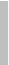 1 At least 18 months experience of working in a trust fundraising positon successfully securing one off donations and multi-year funding from major grant funders, and charitable foundations. E I 2Experience and knowledge of securing four and five figure donations from trust, lottery, corporates and/or major donors, contributing to the overall financial target of the teamEI3Experience of researching and developing relationships with current and prospective funding partners and stakeholders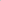 E I 4Experience of developing compelling funding applications and presentations for existing and new funding prospects E I 5Excellent interpersonal, written and communication skills E I 6Experience of contributing to annual strategic and operational plansE I 7Experience of working to and meeting set deadlines E I 8Experience of maintaining income and expenditure budgets and reporting against annual operating plans9Experience of working with Raiser’s Edge or another CRM database to interpret data analysis as well as ensure compliance across the team E I 10An appreciation of the literacy struggles of disadvantaged and underachieving children.D I 11Knowledge of the education sector.DI12Member of the Institute of Fundraising.DI